Packliste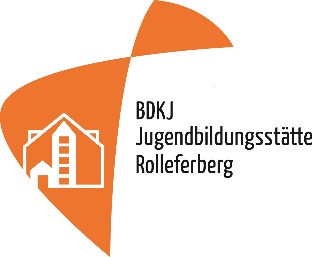 Kleidung  wetterfeste Jacke  bequeme Schuhe  Strumpfhose	Mütze / Schal 	Pullover	T-Shirts / Longsleeves 	Hosen / Shorts	Socken	Unterwäsche 	Hausschuhe 	Schlafanzug / Nachthemd 	SportschuheWäsche	Bettwäsche 	Handtücher Pflege	Zahnbürste 	Zahnpasta 	Dusch-/Waschgel 	Shampoo 	Deo 	Haarbürste 	Fön 	Hautcreme / Sonnencreme	Haargummis 	Hygieneartikel	BeautyartikelPraktisches	Taschentücher 	Regenzeug / Schirm 	Trinkflasche	Beutel für Schmutzwäsche 	Rucksack 	Brotdose 	Ladekabel 	Kopfhörer Sonstiges	Spiele 	Bücher 	Kuscheltier 	Kuscheldecke	Lieblingskissen Sonstiges	Ausweis 	Schülerausweis 	Krankenkassenkarte	Impfpass 	Allergieausweis 	Taschengeld 	Einverständniserklärung 	Medikamente (wenn einnahmepflichtig) 